2020.gada 18.jūlijā no plkst.10.00 līdz 17.00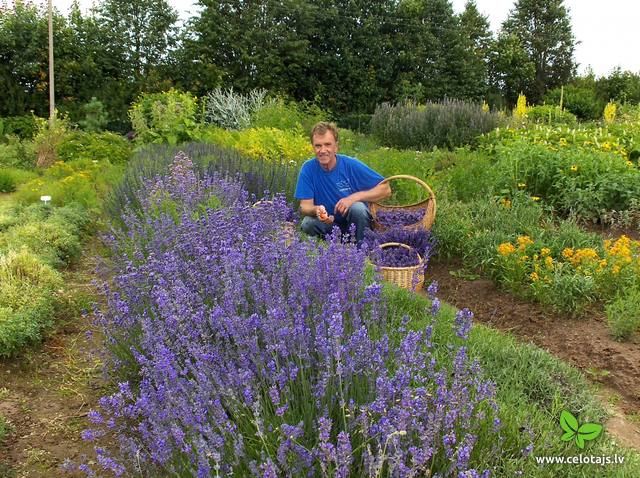  iespēja bez maksas apskatīt Jāņa UlmjaVeselības augu brīvdabasfunkcionālo ekspozīciju.Adrese: Limbažu pagasts, Lāde,  ,,Lādes Avotiņi’’.